Got these hazardous waste types at home?LIGHTS AND OTHER MERCURY CONTAINING PRODUCTS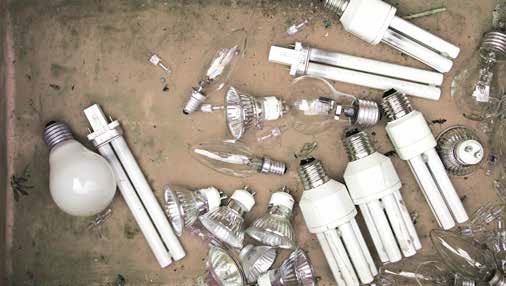 CLEANING PRODUCTS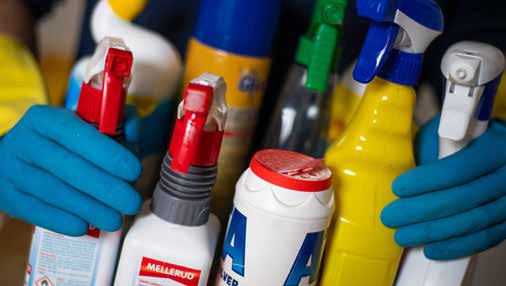 BATTERIESWASTE OILS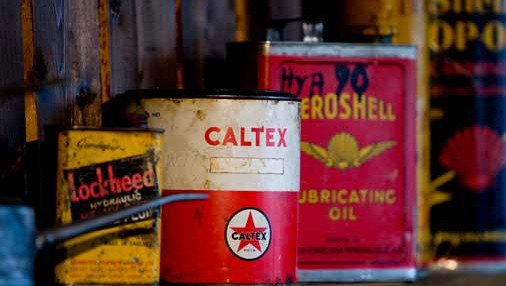 INSECT REPELLENTS AND PESTICIDES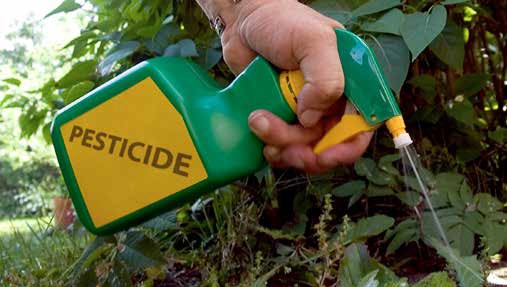 PAINTS AND SOLVENTSCONSUMER ELECTRONICS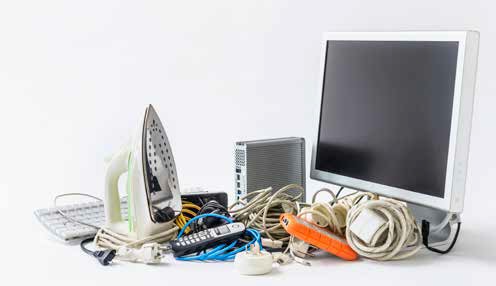 MEDICAL WASTES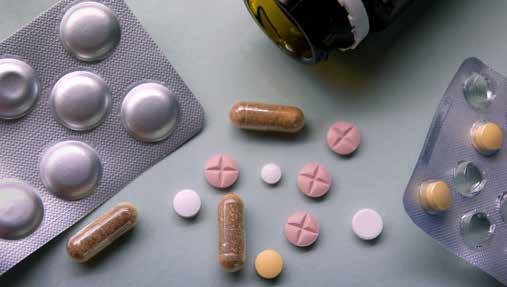 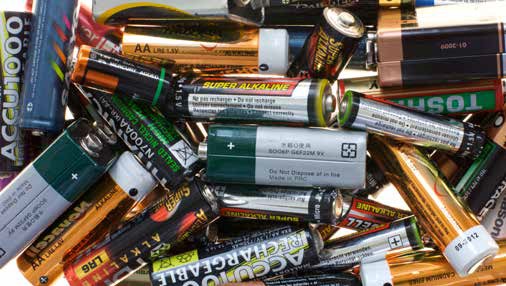 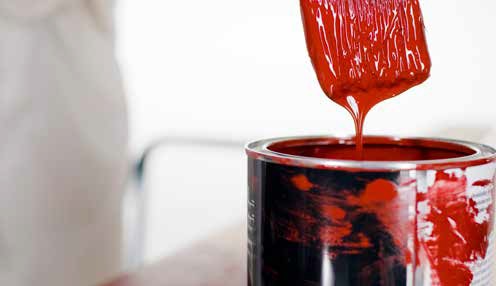 Hazardous waste truck will stop at designated sites in Buffalo City on specific dates.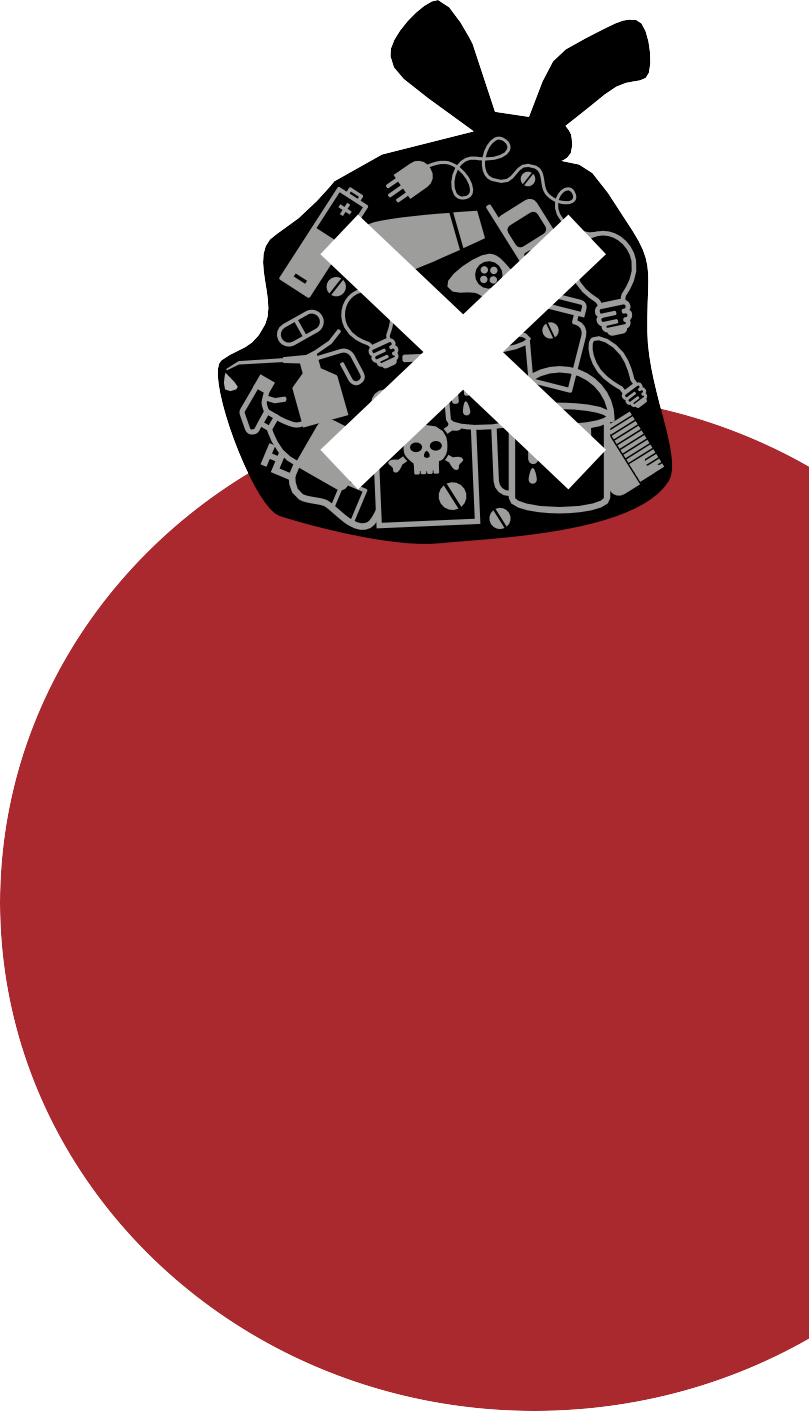 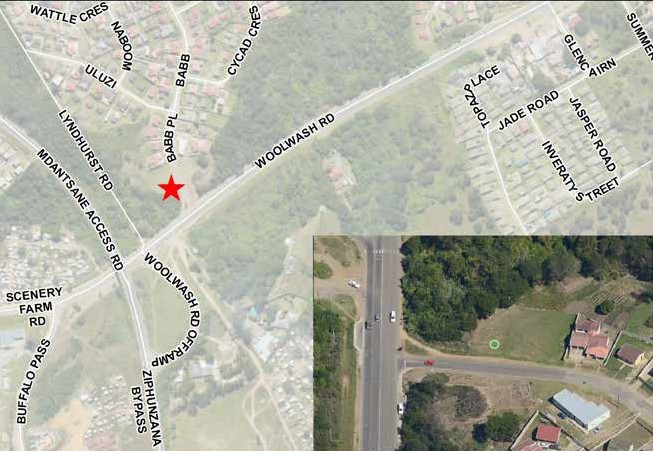 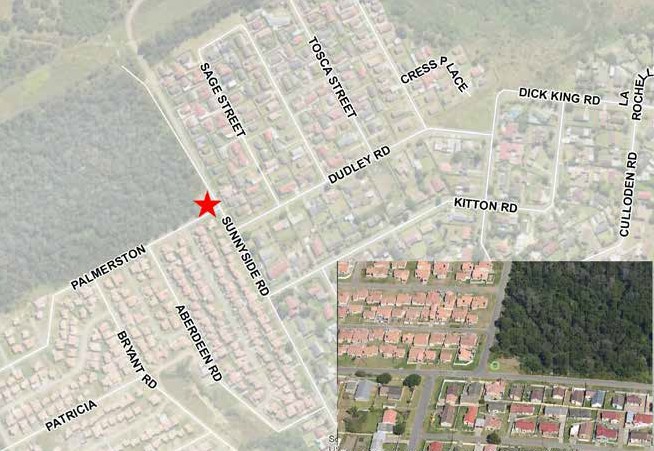  KICK OFF   17 FEBRUARY 11 AM–1.30 PM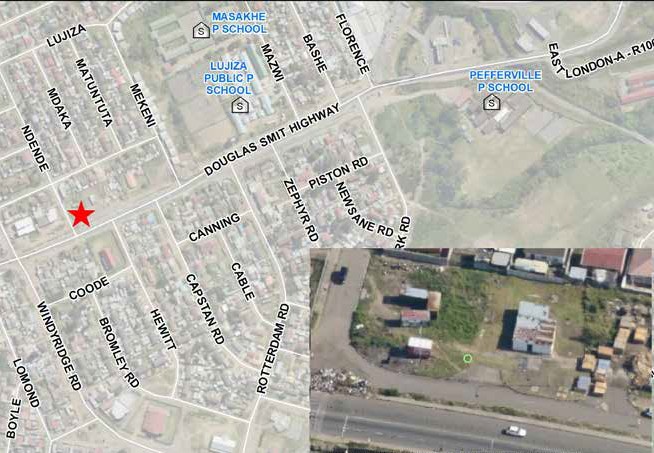  KICK OFF 18 FEBRUARY 2–5 PM KICK OFF 17 FEBRUARY 2–5 PM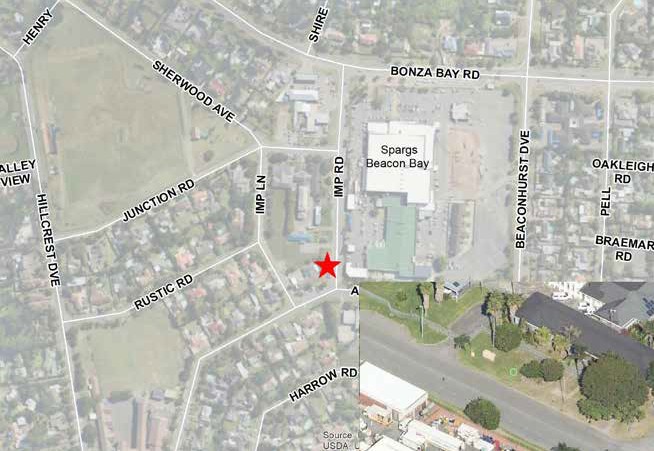  KICK OFF 19 FEBRUARY 12–3 PM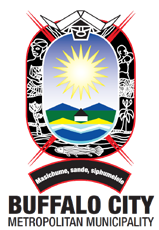 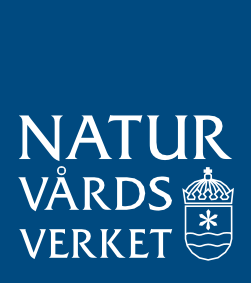 HOUSEHOLD HAZARDOUS WASTE PILOT PROJECT IS IMPLEMENTED BY BUFFALO CITY METRO MUNICIPALITY IN PARTNERSHIP WITH THE DEPARTMENT OF ENVIRONMENT, FORESTRY AND FISHERIES AND THE SWEDISH ENVIRONMENTAL PROTECTION AGENCY.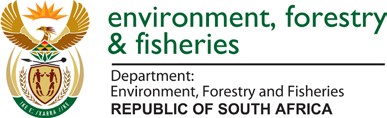 